Week 4 : Hypothesis Testing I: Basics and Confidence Intervals - Checkpoint Top of FormBottom of Form2. A random sample of size 30 from a normal population yields   = 32.8 with a population standard deviation of 4.51. Construct a 95 percent confidence interval for   . (Points : 4) 
       [23.96 41.64]
       [32.04 33.56]
       [31.45 34.15]
       [31.19 34.41]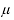 